Easter Sunday - 04 April 2021GATHERWelcome & AnnouncementsConfession and Forgiveness							Please rise in body or spirit.P	Blessed be the holy Trinity,  one God, the keeper of the covenant, the source of steadfast love, who raised Jesus from the dead, and imprints His image on our hearts.C	AMEN.P	Let us prepare our hearts for worship, confessing our sins.		Silence is kept for reflectionP	Merciful God,C	YOU MADE US WITH MINDS TO KNOW YOU, HEARTS TO LOVE YOU, AND WILLS TO SERVE YOU. BUT OUR KNOWLEDGE IS IMPERFECT, OUR LOVE INCONSTANT, AND OUR OBEDIENCE IS INCOMPLETE. WE REFUSE TO GO WHERE YOU LEAD US. WE FAIL TO GROW INTO YOUR LIKENESS. HAVE MERCY UPON US. FORGIVE US AND FREE US FROM OUR SIN. IMPRINT ON OUR HEARTS AGAIN THE IMAGE OF YOUR SON, JESUS. AMEN.P	P	You were born in the image of the invisible God. Lost in the Fall, it was restored by Christ at the cross. At your Baptism, you were given Christ’s name. He marked you as His own, so you know that you are His and that He is your life, the foundation of all your hope, and in His name, X you are forgiven all your sins and His image is imprinted again on your heart.C	AMENGathering Song (Ensemble)				ELW # 382	“Christ Is Risen! Alleluia!”Greeting and Prayer of the DayP	Alleluia! Christ is risen!C	CHRIST IS RISEN INDEED! ALLELUIA!P	The grace of our Lord Jesus Christ, the love of God, and the communion of the Holy Spirit be with you.C	AND ALSO WITH YOU. 				    A brief silence is kept before the prayerP		Risen Messiah, glory be to You, whom death could not defeat. Praise to the savior of heaven and earth. Honor and glory are Yours, now and forever, Christ our savior and redeemer.C	AMEN. 										Please be seatedWORDChildren’s TimePsalm & Gloria					Psalm 100:1-3				Preaching Text					Luke 24:1-12	The Gospel of the Lord/THANKS BE TO GOD.	Please be seatedSermon						“Jesus Has Risen!”Special Music						“Now the Green Blade Rises”/“Love Has Come”Prayers of Intercession and Thanksgiving 					      Please rise in body or spiritA	With the whole people of God in Christ Jesus, let us pray...Lord in your mercy/HEAR OUR PRAYER.P	Into your hands, gracious God, we commend all...through Jesus Christ, our Savior and Lord.C	AMEN.										Please be seatedMEALOffering the Gifts and Tithes							Please rise in body or spiritA	Let us pray. God our provider, You have not fed us with bread alone, but with words of grace and life. Bless us and these Your gifts, which we receive from Your bounty, through Jesus Christ our Savior and Lord.C	AMEN.							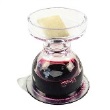 Thanksgiving & Words of InstitutionP	The Lord be with YouC	and also with You. 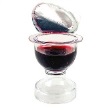 P	Lift up Your hearts.C	We lift them to the Lord.P	Let us give thanks to the Lord our GodC	It is right to give our thanks and praise.P	P	It is indeed right, it is our duty and our joy...		In the night in which He was betrayed, our Lord Jesus Christ, took bread, and gave thanks... Lord’s Prayer	 (Ensemble)P	All who thirst, all who hunger, come, and be filled with the goodness of God.	Please be seatedAfter the distribution, please rise in body or spirit.P	The body and blood of our Lord Jesus Christ strengthen You and keep You in His grace.C	AMEN. Prayer after Communion	A	Let us pray. O God, in this holy meal You have embraced us and gathered us into Your arms of compassion and protection. Release us now to go on our way in these forty days, ready to see our work as prayer, ready to fast from complacency, and ready to share with those in need;.C	AMEN.Sending of CommunionP	Eternal God, whose glory is revealed in the crucified and risen Lord, bless those who go forth to share Your word and sacrament with our sisters and brothers who are sick/homebound/imprisoned. In Your love and care, nourish and strengthen those to whom we bring this communion in the body and blood of Your Son, that we may all feast upon Your abundant love made known in Jesus Christ our Lord.C	AMEN.SENDBenedictionP	The Maker of all, the Word made flesh, the Giver of life, Father,  Son, and Holy Spirit, bless you now and forever.C	AMEN.Announcements, Choral Benediction, and DismissalAlleluia! Christ is risen!/CHRIST IS RISEN INDEED! ALLELUIA1	Go in peace. Remember the poor/THANKS BE TO GOD.